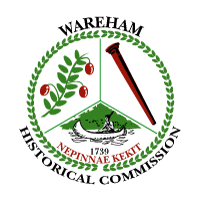 Wareham Historical CommissionMeeting Notice and AgendaWareham Town Hall-Room 24Wednesday, August 2, 20177:00 p.m.WHC Members, please review properties below for discussion and vote.Demo-Delay Hearings:6 Leonard Street., W. Wareham, Ma35 Maple St., Onset, Ma312 Onset Ave., Onset, Ma18 Elmwood St., Wareham, Ma20 W. Central Ave., Onset, MaMinutesTobey HomesteadTremont Nail Company: Tour request, Mashpee Tribal involvement, SHPO Office Seminar-Section 106, HABS photography by Drew BarrHistoric Plaque Program: update (publicity needed)DonationsCPC/WHC liaison reportAny other business not anticipated 48 hours before the meeting